Name:  _____________________________ (please print)Signature: __________________________ECE 2202 – Quiz #5December 2, 2021Keep this quiz closed until you are told to begin.1.  This quiz is closed book, closed notes.  You may use one 8.5” x 11” crib sheet, or its equivalent.  You may use a calculator. You should not use a cell phone, tablet computer, or laptop computer, as you work on this quiz.2.  Show all work on these pages, and you may use both sides of each page.  Show all work necessary to complete the problem.  A solution without the appropriate work shown will receive no credit.  A solution which is not given in a reasonable order will lose credit.  You may separate the pages as you work.  Turn down one corner to hold them together when you turn the quiz in.  3.  Show all units in solutions, intermediate results, and figures.  Units in the quiz will be included between square brackets.4.  Do not use red ink.  Do not use red pencil.5.  You will have 40 minutes to work on this quiz.     ________________/20Room for extra workThe circuit shown operates in steady state.  Find the real power absorbed by the Load.Find the reactive power absorbed by the Load.Find the real power delivered by the Line.Find the reactive power delivered by the Line.Find the power factor for the Load.  Make sure that you indicate whether it is leading or lagging.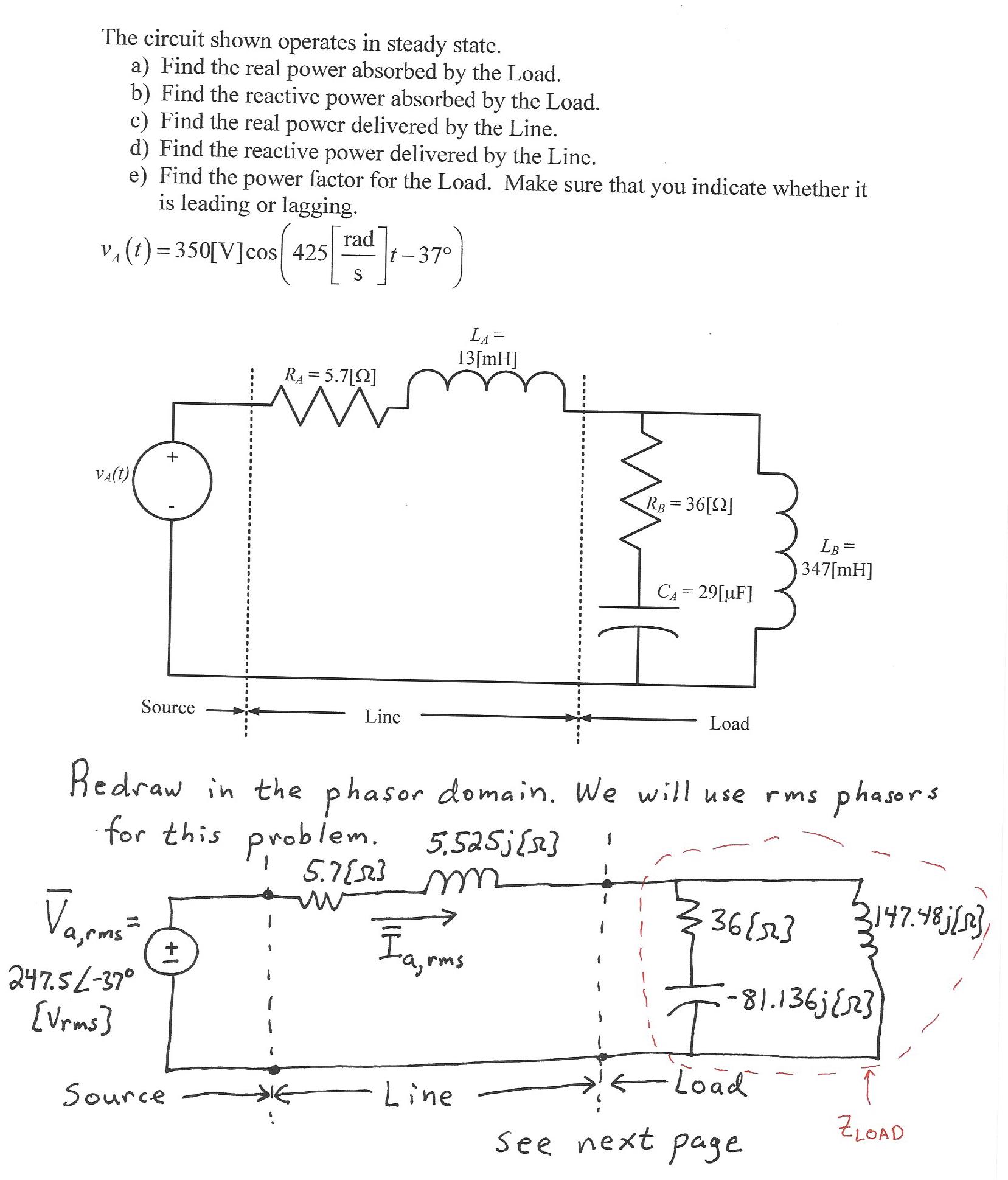 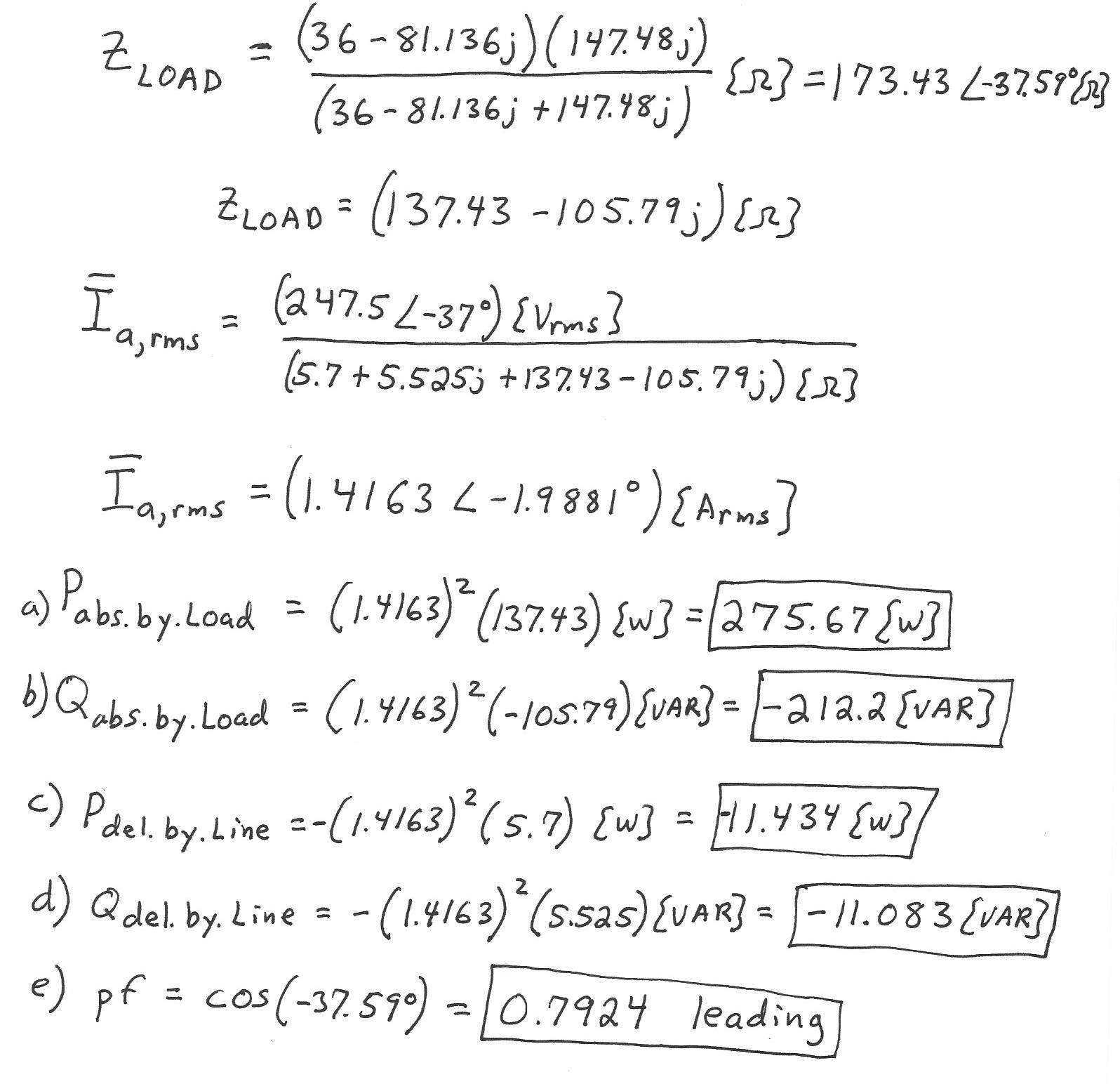 